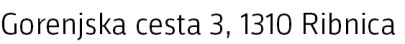 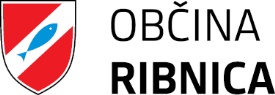 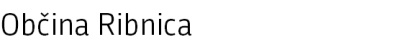 Podpisani-a:									,rojen-a:					,s stalnim prebivališčem:									,pošta:						,e-naslov: 							GSM: S O G L A Š A Ms predlogom k kandidaturi za imenovanje v KOMISIJO ZA MLADINSKA VPRAŠANJA OBČINE RIBNICA.Ob tem soglašam in dajem izrecno privolitev za obdelavo zgoraj navedenih osebnih podatkov za potrebe imenovanja in izvrševanja nalog Komisije za mladinska vprašanja Občine Ribnica.Kraj in datum: 							Podpis: 